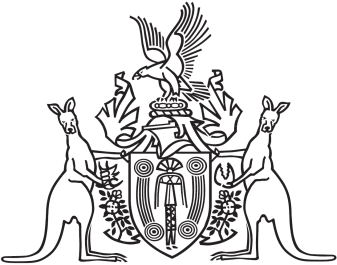 Northern Territory of AustraliaGovernment GazetteISSN-0157-833XNo. S77	28 September 2018Northern Territory of AustraliaPolice Administration Amendment Act 2016Commencement NoticeI, Vicki Susan O'Halloran, Administrator of the Northern Territory of Australia, under section 2 of the Police Administration Amendment Act 2016 (No. 30 of 2016), fix the day on which this notice is published in the Gazette as the day on which the Act commences.Dated 27 September 2018V. S. O'HalloranAdministrator